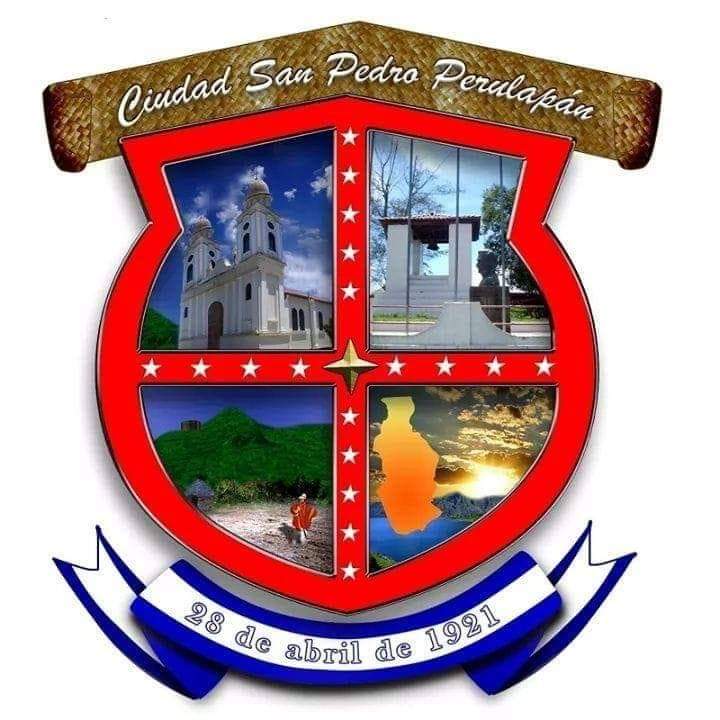 		Alcaldía Municipal San Pedro Perulapán,Departamento De CuscatlánUNIDAD DE PROYECCION SOCIAL Y PARTICIPACION CIUDADANAACTA DE REUNION DE LA COMISION MUNICIPAL DE PROTECCION CIVIL DEL CANTON:San AgustínMUNICIPIO DE SAN PEDRO PERULAPAN, DEPARTAMENTO DE CUSCATLAN:Realizada en la Casa Comunal del cantón San Agustín del municipio de San Pedro Perulapán, Departamento de Cuscatlán, a las 14:30 horas del día 03 de Abril del dos mil diecinueve.Reunidos los abajo firmantes, con el objetivo de garantizar y dar fe de la reestructuración de la comisión de protección civil del Cantón San Agustín de este municipio, y con el fin de llegar a acuerdos puntuales, siendo estos el día, hora y lugar, que luego del debate se obtuvo el resultado siguiente:El señor Oscar Armando Joaquín Vivas Sindico de la Alcaldía Municipal y Presidente de dicha comisión dio inicio a la asamblea en  esta comunidad dando a conocer la agenda a desarrollar:SaludoReestructuración de CCPC.Elección y nombramiento de la comisión.Planteamiento de los proyectos y políticas de la comisión de protección Civil por parte del Delegado de Municipal de Protección Civil.Intervención del Delegado Municipal de Medio Ambiente.Palabras de cierreManifestaron los habitantes darle seguimiento a la comisión de protección civil en las diferentes actividades y que les brinden capacitaciones para continuidad de los proceso protección civil en la comunidad, también plantearon las obras de mitigación y monitoreo de daño en la zona. Pidiendo el apoyo a la municipalidad con un kit de herramientas y uniformes o chalecos para identificarlos cuando realicen actividades.Seguidamente se realizaron las propuestas para conformación de la comisión, saliendo electos de la siguiente manera:Seguidamente la participación del Presidente de la comisión de protección civil dando las palabras de agradecimientos a los miembros que asistieron a dicha asamblea y a las autoridades de la municipalidad presentes.No habiendo nada más que constatar se da por finalizada la asamblea a las 4:30 pm de este día.MIEMBRO DE LA COMISION DE PROTECCION CIVIL, CANTON SAN AGUSTIN.MIEMBRO DE LA COMISION DE PROTECCION CIVIL, CANTON SAN AGUSTIN.CARGONOMBRECoordinadorIsaías GonzálezCoordinador SuplenteCarlos ChávezSecretarioCarlos ZavalaSuplente de SecretariaMirna BeltránAlbergueArmando FlamencoSuplenteMaría Elena BenítezAlerta de evacuación tempranaEmilio RivasPrimeros AuxiliosIdalia Quinteros